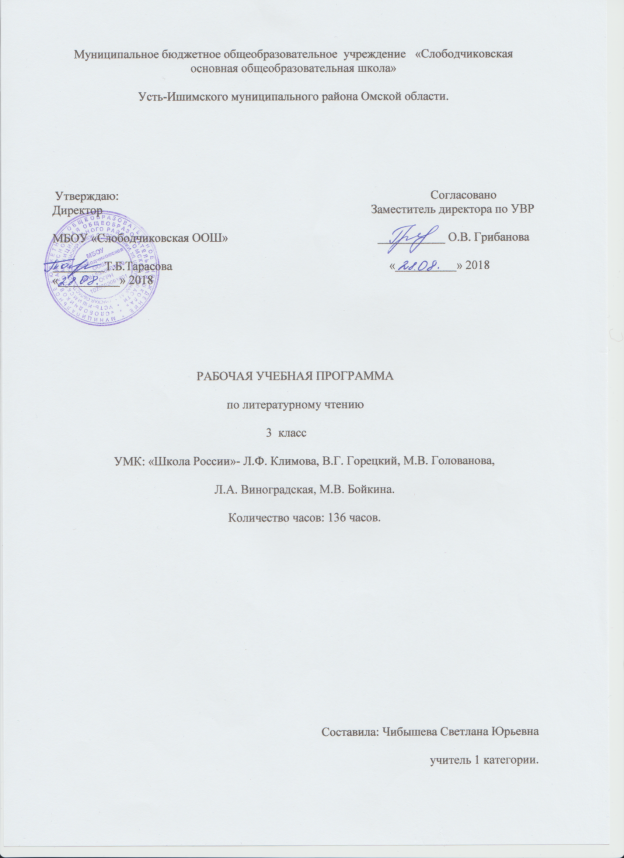 Рабочая программа по литературному чтению 3 класс УМК «Школа России» ПЛАНИРУЕМЫЕ РЕЗУЛЬТАТЫ ОСВОЕНИЯ ПРЕДМЕТАЛичностныерезультаты обучения:воспитание российской гражданской идентичности: патриотизма, уважения к Отечеству, прошлому и настоящему многонационального народа России;формирование средствами литературных произведений целостного взгляда на мир в единстве и разнообразии природы, народов, культур и религий;воспитание художественно-эстетического вкуса, эстетических потребностей, ценностей и чувств на основе опыта слушания и заучивания наизусть произведений художественной литературы;развитие эстетических чувств, доброжелательности и эмоционально-нравственной отзывчивости, понимания и сопереживания чувствам других людей;овладение начальными навыками адаптации к школе, к школьному коллективу;осознание значимости чтения для своего дальнейшего развития;восприятие литературного произведения как особого вида искусства;формирование осознанного, уважительного и доброжелательного отношения к другому человеку, его мнению, мировоззрению, культуре, языку, вере, гражданской позиции, к истории, культуре, религии, традициям, языкам, ценностям народов России и народов мира: готовности и способности вести диалог с другими людьми и достигать в нём взаимопонимания.Метапредметныерезультаты обучения:овладение способностью принимать и сохранять цели и задачи учебной деятельности, поиска средств её осуществления;овладение способами решения проблем творческого и поискового характера;формирование умения планировать, контролировать и оценивать учебные действия в соответствии с поставленной задачей и условиями её реализации, определять наиболее эффективные способы достижения результата;овладение навыками смыслового чтения текстов в соответствии с целями и задачами, осознанного построения речевого высказывания в соответствии с задачами коммуникации и составления текстов в устной и письменной формах;овладение логическими действиями сравнения, анализа, синтеза, обобщения, классификации по родовидовым признакам, установления причинно-следственных связей, построения рассуждений;готовность слушать собеседника и вести диалог, признавать различные точки зрения и право каждого иметь и излагать своё мнение и аргументировать свою точку зрения и оценку событий.Предметные результаты:овладение техникой чтения, приёмами понимания прочитанного и прослушанного произведения;осознание значимости чтения для личного развития; формирование представлений о Родине и её людях, окружающем мире, культуре, первоначальных этических представлений. понятий о добре и зле, дружбе, честности; формирование потребности в систематическом чтении;достижение необходимого для продолжения образования уровня читательской компетентности, общего речевого развития, т.е. овладение чтением вслух и про себя, элементарными приёмами анализа художественных, научно-познавательных и учебных текстов с использованием элементарных литературоведческих понятий;использование разных видов чтения (изучающее (смысловое), выборочное, поисковое): умение осознанно воспринимать и оценивать содержание и специфику различных текстов участвовать в их обсуждении, давать и обосновывать нравственную оценку поступков героев;умение самостоятельно выбирать интересующую литературу, пользоваться справочными источниками;умение использовать простейшие виды анализа различных текстов;умение работать с разными видами текстов, находить характерные особенности познавательных, учебных и художественных произведений;умение создавать собственный текст на основе художественного произведения, репродукции картин художников, по иллюстрациям, на основе личного опыта;умение декламировать (читать стихи наизусть) стихотворные произведения, выступать перед знакомой аудиторией с небольшими сообщениями.СОДЕРЖАНИЕ ПРОГРАММЫ (136 ЧАСОВ)Вводный урок по курсу литературного чтения (1 час)Вступительная статья.Самое великое чудо на свете (4 часа)Рукописные книги Древней Руси. Первопечатник Иван ФедоровУстное народное творчество (14 часа)Русские народные песни. Лирические народные песни. Шуточные народные песни. Докучные сказки.Произведения прикладного искусства: гжельская и хохломская посуда, дымковская и богородская игрушка.Русские народные сказки «Сестрица Алёнушкаа и братец Иванушка», «Иван-царевич Серый Волк», «Сивка-Бурка».Проект «Сочиняем волшебную сказку».Поэтическая тетрадь 1 (11 часов)Проект: «Как научиться читать стихи» на основе научно-популярной статьи Я. Смоленского. Ф.И.Тютчев. «Весенняя гроза», «Листья». А.А. Фет. «Мама! Глянь-ка из окошка...», «Зреет рожь над жаркой ни- вой. ». И.С. Никитин. «Полно, степь моя, слать беспробудно...», «Встреча зимы». И.3. Суриков. «Детство», «Зима». «Утренник Первый снег».Великие русские писатели (24 часа)Сообщение «Что интересного я узнал о жизни А.С. Пушкина», А.С. Пушкин. «За весной, красой природы...», «Уж небо осе- дышало...», «В тот год осенняя погода...», «Опрятней модного паркета...», Зимнее утро», «Зимний вечер», «Сказка о царе Салтане...»;Сообщение о Крылове на основе статьи учебника. И.А. Крылов. «Мартышка и очки», Зеркало и Обезьяна», «Ворона и Лисица». Статья В. Воскобойникова о М.Ю. Лермонтове. М.Ю. Лермонтов. «Горные вершины», На севере диком...», «Утес», «Осень» .Л Н Толстой. «Детство Л.Н. Толстого» (из воспоминаний писателя), «Акула», «Прыжок», «Лев и собачка», «Какая бывает роса на траве», «Куда девается вода из моря».Поэтическая тетрадь 2 (6 часов)Н.А. Некрасов. «Славная осень!..», «Не ветер бушует над бором», «Дедушка Мазай и зайцы». К.Д. Бальмонт. «Золотое слово». И.А. Бунин. «Детство», «Полевые цветы», «Густой зеленый ельник у дороги...».Литературные сказки (8 часов)Д.Н. Мамин-Сибиряк. «Аленушкины сказки», «Сказка про храброго Зайца — Длинные Уши, Косые Глаза, Короткий Хвост»;В.М. Гаршин «Лягушка-путешественница»; В.Ф. Одоевский «Мороз Иванович».Были-небылицы (10 часов)М. Горький «Случай с Евсейкой»;К.Г. Паустовский «Растрепанный воробей»; А.И. Куприн «Слон».Поэтическая тетрадь 1 (6 часов)С. Черный «Что ты тискаешь утенка...», «Воробей», «Слон»; А.А. Блок «Ветхая избушка», «Сны», «Ворона»; С.А. Есенин «Черемуха».Люби живое (16 часов,)М.М. Пришвин «Моя Родина»;И.С. Соколов-Микитов «Листопадничек»;В.И. Белов «Малька провинилась», «Еще про Мальку»; В.В. Бианки «Мышонок Пик»; Б.С. Житков «Про обезьянку»; В.Л. Дуров «Наша Жучка»; В.П. Астафьев «Капалуха»; В.Ю. Драгунский «Он живой и светится».Поэтическая тетрадь- 2 (8 часов)С.Я. Маршак «Гроза днем», «В лесу над росистой поляной»; А.Л. Барто «Разлука», «В театре»; С.В. Михалков «Если...»;Е.А. Благинина. «Кукушка», «Котенок»; проект «Праздник поэзии».Собирай по ягодке - наберёшь кузовок (12 часов)Б.В. Шергин «Собирай по ягодке — наберешь кузовок»; А.П. Платонов «Цветок на земле», «Еще мама»; М.М.Зощенко «Золотые слова», «Великие путешественники»; Н.Н. Носов. «Федина задача», «Телефон»; В.Ю. Драгунский. «Друг детства».По страницам детских журналов (8 часов)Вступительная статья. Ю. И. Ермолаев «Проговорился», «Воспитатели»; Г.Б.Остер Вредные советы», «Как получаются легенды»; Р. Сеф «Веселые стихи».Зарубежная литература (8 часов)Древнегреческий миф «Храбрый Персей». Г.Х. Андерсен. «Гадкий утенок», сообщение о великом сказочнике.Календарно-тематическое планирование по литературному чтению-136 часов УМК «Школа России»№ п/пТема урокакол-вочасовВводный урок- 1час.Вводный урок- 1час.Вводный урок- 1час.1.Знакомство с учебником. Работа со вступительной статьёй.1Самое великое чудо на свете-4 часа.Самое великое чудо на свете-4 часа.Самое великое чудо на свете-4 часа.2Рукописные книги Древней Руси.13Первопечатник Иван Фёдоров.14О первопечатнике Иване Фёдорове.15Обобщающий урок по разделу «Самое великое чудо на свете». Тест1Устное народное творчество-14 часов.Устное народное творчество-14 часов.Устное народное творчество-14 часов.6Устное народное творчество.Русские народные песни.17Шуточные народные песни.18Докучные сказки.19Произведения прикладного искусства: гжельская и хохломская посуда.110Произведения прикладного искусства: дымковская и Богородская игрушка.111Русская народная сказка «Сестрица Алёнушка и братец Иванушка».112Русская народная сказка «Сестрица Алёнушка и братец Иванушка».113Русская народная сказка «Иван-царевич и серый волк».Проверка техники чтения. 114Русская народная сказка «Иван-царевич и серый волк».115Русская народная сказка «Сивка-бурка».116Русская народная сказка «Сивка-бурка».17Проект: «Сочиняем волшебную сказку».118Проект: «Сочиняем волшебную сказку».119Обобщающий урок по разделу «Устное народное творчество». 1Поэтическая тетрадь-11 часов.Поэтическая тетрадь-11 часов.Поэтическая тетрадь-11 часов.20Знакомство с названием раздела «Поэтическая тетрадь»121Проект: «Как научиться читать стихи» на основе научно-популярной статьи Я.Смоленского122Ф.И.Тютчев «Весенняя гроза»123Ф.Тютчев «Листья». Сочинение – миниатюра «О чём рассказывают осенние листья»124А.А.Фет «Мама, глянька, из окошка…»125А.А.Фет «Зреет рожь над жаркой нивой»126И.С Никитин «Полно, степь моя…»127И.С.Никитин «Утро. Встреча зимы»128И.З.Суриков «Детство. Зима»129Обобщение. Страницы русской классики130Что узнали? Чему научились?.Оценка достижений (тест)1Великие русские писатели-24 часа.Великие русские писатели-24 часа.Великие русские писатели-24 часа.31Знакомство с названием раздела «Великие русские писатели»132А. Пушкин. Подготовка сообщения «Что интересного я узнал о жизни А.С. Пушкина»133А.С. Пушкин. Лирические стихотворения.134А.С.Пушкин «Зимнее утро», «Зимний вечер»135А.С.Пушкин «Зимний вечер»136А.С.Пушкин «Сказка о царе Салтане, о сыне его…»137А.С.Пушкин «Сказка о царе Салтане, о сыне его…»138А.С.Пушкин «Сказка о царе Салтане, о сыне его…»139А.С.Пушкин «Сказка о царе Салтане, о сыне его…»140Рисунки И. Билибина к сказке. Соотнесение рисунков с художественным текстом141И. Крылов. Подготовка сообщения о И.А. Крылове на основе статьи учебника, книг о Крылове142И.А.Крылов «Мартышка и очки»143И.А.Крылов Крылов «Зеркало и обезьяна»44И.А.Крылов «Ворона и Лисица»145М. Лермонтов. Статья В. Воскобойникова. подготовка сообщения на основе статьи146М.Ю.Лермонтов «Горные вершины», «На севере диком»147М. Лермонтов «Утёс», «Осень»147Детство Л.Толстого (из воспоминаний писателя). Подготовка сообщения.149А.Н.Толстой «Акула»150А.Н.Толстой «Прыжок»151Л.Н.Толстой «Лев и собачка»152Л.Н.Толстой «Какая бывает роса на траве»153Оценка достижений. Выразительно читаем.154Обобщение. Великие русские писатели1                                              Поэтическая тетрадь-6 часов.                                              Поэтическая тетрадь-6 часов.                                              Поэтическая тетрадь-6 часов.55Знакомство с названием раздела «Поэтическая тетрадь 2»156Н. Некрасов «Славная осень!...», «Не ветер бушует над бором…»157А.Н.Некрасов «Дедушка Мазай и зайцы»158К.Д.Бальмонт «Золотое слово»159И.А.Бунин. Выразительное чтение.160Обобщение. Поэтическая тетрадь1Литературные сказки-8 часов.Литературные сказки-8 часов.Литературные сказки-8 часов.61Знакомство с названием раздела «Литературные сказки»162-63 «Лес не школа, а всему учит» Д.И.Мамин-Сибиряк «Аленушкины сказки»264В.М.Гаршин «Лягушка-путешественница»165В.М.Гаршин «Лягушка-путешественница»166В.Ф.Одоевский «Мороз Иванович»167В.Ф.Одоевский. Обобщение168Обобщение. Литературные сказки1Были-небылицы-10 часов.Были-небылицы-10 часов.Были-небылицы-10 часов.69Знакомство с названием раздела « Были-небылицы»170М.Горький (А.М.Пешков) «Случай с Евсейкой»171М.Горький (А.М.Пешков) «Случай с Евсейкой»172К.Г.Паустовский «Растрепанный воробей»173-74К.Г.Паустовский «Растрепанный воробей»175А.И.Куприн «Слон»176-77А.И.Куприн «Слон»178Обобщение.Были-небылицы. Сочиняем были-небылицы.1Поэтическая тетрадь-6 часов.Поэтическая тетрадь-6 часов.Поэтическая тетрадь-6 часов.79Знакомство с названием раздела «Поэтическая тетрадь»Саша Черный «Что ты тискаешь утенка?»180Саша Черный «Воробей», «Слон»181-82А.А.Блок «Ветхая избушка», «Сны», «Ворона»283С.А. Есенин «Черемуха»184Урок-викторина по разделу «Поэтическая тетрадь». Оценка достижений1Люби живое-16 часов.Люби живое-16 часов.Люби живое-16 часов.85Знакомство с названием раздела «Люби живое»186 «Мама и мы», М.М.Пришвин «Моя Родина»187И.С. Соколов-Микитов «Листопадничек»188И.С. Соколов-Микитов «Листопадничек»189В.И.Белов «Малька провинилась»190В.И.Белов «Еще про Мальку»191В.В.Бианки «Мышонок Пик»192В.В.Бианки «Мышонок Пик»193Б.С.Житков «Про обезьянку»194Б.С.Житков «Про обезьянку»195Б.С.Житков «Про обезьянку»196В.Л.Дуров «Наша Жучка»197В.П.Астафьев «Капалуха»198В.Ю.Драгунский «Он живой и светится»199Обобщение. «Люби живое»1100Оценка достижений по разделу «Люби живое»1Поэтическая тетрадь-8 часов.Поэтическая тетрадь-8 часов.Поэтическая тетрадь-8 часов.101Знакомство с названием раздела «Поэтическая тетрадь 2»1102С.Я Маршак «Гроза днем»1103А.Л.Барто «Разлука»1104А.Л.Барто «В театре»1105С.В.Михалков «Если»1106Е.А.Благинина «Кукушка», «Котенок»1107Обобщение. Поэтическая тетрадь1108Оценка достижений по разделу «Поэтическая тетрадь 2»1Собирай по ягодке – наберешь кузовок (12 ч)Собирай по ягодке – наберешь кузовок (12 ч)Собирай по ягодке – наберешь кузовок (12 ч)109Знакомство с названием раздела «Собирай по ягодке – наберёшь кузовок»1110 Б.В.Шергин «Собирай по ягодке – наберешь кузовок»1111-112А.Платонов    « Цветок на земле»1113-114А.П.Платонов «Еще мама»1115М.М.Зощенко «Золотые слова»1116М.М.Зощенко «Великие путешественники»1117Н.Н.Носов «Федина задача»1118Н.Н.Носов «Телефон»1119В.Ю.Драгунский «Друг детства»1120Обобщение. «Собирай по ягодке - наберешь кузовок» .Выразительно читаем.1По страницам детских журналов-8 часов.По страницам детских журналов-8 часов.По страницам детских журналов-8 часов.121Знакомство с названием раздела «По страницам детских журналов»1122По страницам журналов для детей «Мурзилка» и «Весёлые картинки»1123 Ю.И.Ермолаев «Проговорился». «Воспитатели»1124Г.Б.Остер «Вредные советы», «Как получаются легенды»1125Р.Сеф «Веселые стихи»1126«По страницам детских журналов». Выразительно читаем.1127«По страницам детских журналов». Выразительно читаем.128Обобщение: «По страницам детских журналов «Мурзилка» и «Веселые картинки»1Зарубежная литература-8 часовЗарубежная литература-8 часовЗарубежная литература-8 часов129Знакомство с разделом «Зарубежная литература». Мифы Древней Греции1130-131 «Глаз видит далеко, а ум дальше». «Храбрый Персий» Древнегреческий миф2132Г.Х.Андерсен «»Гадкий утенок1133Г.Х.Андерсен «»Гадкий утенок1134Г.Х.Андерсен «»Гадкий утенок1134Детская  зарубежная литература1136Что узнали? Чему научились? Советуем прочитать!1